Belépési nyilatkozat– természetes személy, nagykorú tag részére –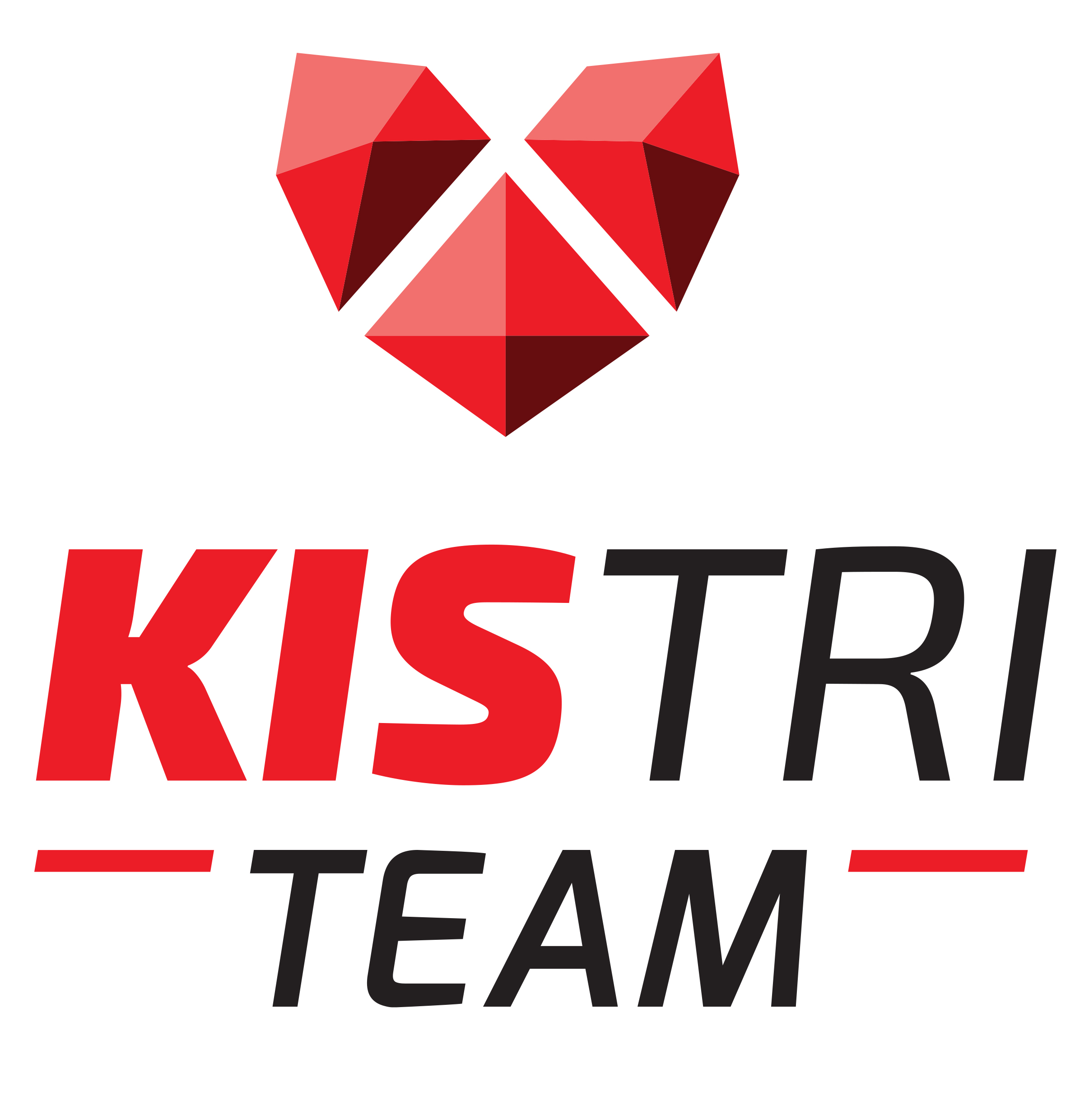 Alulírott, …....……………………………………..(lakcím: …………………………………………... anyja neve: …………………………….; születési hely és idő: ………………………………….)kijelentem,hogy a Kis Tri Team Sportegyesület (székhely: 2931 Almásfüzitő, Petőfi tér 1.2/5..; „Egyesület”) alapszabályát megismertem, az Egyesület alapszabályával, céljaival, szellemiségével egyetértek, és kéremaz Egyesületbe rendes/ pártoló / tiszteletbeli tagként történő felvételemet. Tudomásul veszem az Egyesület alapszabályában rögzített, rám vonatkozó tagsági jogokat és kötelezettségeket.Kijelentem, hogy az Egyesület által szervezett edzéseken a saját felelősségemre veszek részt. Kijelentem, hogy a sportolást befolyásoló betegségem nincs / alábbi betegségem van (magas vérnyomás, diabétesz, szív- és érrendszeri betegségek, mozgásszervi betegségek, egyéb: …………………………………).Tudomással bírok arról, hogy a sporttevékenység közben sérülés érhet. Ennek megelőzése érdekében vállalom, hogy az esetleges balesetveszélyes helyzeteket elkerülöm, az Egyesület mindenkori edzőinek utasításait betartom, valamint hogy a sporttársaimra és a környezetemre megfelelően figyelek, továbbá hogy a saját felszerelésem használatra, versenyzésre alkalmas állapotáról gondoskodom. Tudomásul veszem, hogy e kötelezettség-vállalásaim megszegéséből eredő károkért az Egyesület nem vállal felelősséget.Tudomásul veszem, hogy az edzéseknek helyt adó létesítményekben (pl. uszoda, sportcentrum) köteles vagyok betartani a házirendet, valamint hogy az öltözőben hagyott ruhákért, értékekért, felszerelésekért az Egyesület nem vállal felelősséget.Vállalom, hogy az Egyesület által rendelkezésemre bocsátott felszerelésre, az Egyesület általam használt létesítményeire vigyázok, azokat rendeltetésszerűen használom, és vállalom, hogy az azokban keletkezett, a nem rendeltetésszerű használatból eredő károkat az Egyesület részére megtérítem.A fentieket elolvastam, megértettem, és mint akaratommal mindenben egyezőt elfogadom.Kelt: Budapest, 20.…………………..   ……………………………………………………………Előttünk, mint tanúk előtt:aláírás:	………………………………………név:	………………………………………lakcím:	………………………………………aláírás:	…………………………………………név:	…………………………………………lakcím:	…………………………………………